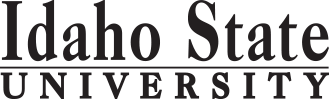 Course Subject and TitleCr. Min. Grade*GE, UU or UM**Sem. OfferedPrerequisiteCo RequisiteSemester OneSemester OneSemester OneSemester OneSemester OneSemester OneSemester OneGE Objective 1: ENGL 1101 English Composition3C-GEF,S,SuAppropriate placement scoreGE Objective 4: LANG 11014GEGE Objective 43GEGE Objective 33GEFree Electives2                                                                                            Total15Semester TwoSemester TwoSemester TwoSemester TwoSemester TwoSemester TwoSemester TwoGE Objective 1: ENGL 1102 Critical Reading and Writing3C-GEF,S,SuENGL 1101 or equivalentLANG 11024LANG 1101GE Objective 5 with lab4GEGE Objective 63GEGLBL 2200: Simulation1F,S                                                                                            Total15Semester ThreeSemester ThreeSemester ThreeSemester ThreeSemester ThreeSemester ThreeSemester ThreeGE Objective 6  3GEGE Objective 2 – COMM 1101: Principles of Speech3GEF,SLANG 22014LANG 1102GE Objective 53GEFree Electives2                                                                                             Total15Semester FourLANG 22024LANG 2201GE Objective 7 or 83GEGE Objective 93GEFree Electives3POLS 2221: Introduction to International Relations3F,S                                                                                             Total16Semester FiveJapanese Concentration6Free Electives9                                                                                              Total15Semester SixJapanese Concentration6UMFree Electives6Upper Division Free Electives3UU                                                                                              Total15Semester SevenGLBL 4400: Simulation1UMF,SMajor Electives6UMUpper Division Free Electives8UU                                                                                              Total                                        15Semester EightGLBL 4493: Senior Thesis4UMF,SMajor Electives4UMJapanese Concentration6UU                                                                                              Total                                              14*GE=General Education Objective, UU=Upper Division University, UM= Upper Division Major**See Course Schedule section of Course Policies page in the e-catalog (or input F, S, Su, etc.)*GE=General Education Objective, UU=Upper Division University, UM= Upper Division Major**See Course Schedule section of Course Policies page in the e-catalog (or input F, S, Su, etc.)*GE=General Education Objective, UU=Upper Division University, UM= Upper Division Major**See Course Schedule section of Course Policies page in the e-catalog (or input F, S, Su, etc.)*GE=General Education Objective, UU=Upper Division University, UM= Upper Division Major**See Course Schedule section of Course Policies page in the e-catalog (or input F, S, Su, etc.)*GE=General Education Objective, UU=Upper Division University, UM= Upper Division Major**See Course Schedule section of Course Policies page in the e-catalog (or input F, S, Su, etc.)*GE=General Education Objective, UU=Upper Division University, UM= Upper Division Major**See Course Schedule section of Course Policies page in the e-catalog (or input F, S, Su, etc.)*GE=General Education Objective, UU=Upper Division University, UM= Upper Division Major**See Course Schedule section of Course Policies page in the e-catalog (or input F, S, Su, etc.)2018-2019 Major RequirementsCR2018-2019 GENERAL EDUCATION OBJECTIVESSatisfy Objectives 1,2,3,4,5,6 (7 or 8) and 92018-2019 GENERAL EDUCATION OBJECTIVESSatisfy Objectives 1,2,3,4,5,6 (7 or 8) and 92018-2019 GENERAL EDUCATION OBJECTIVESSatisfy Objectives 1,2,3,4,5,6 (7 or 8) and 92018-2019 GENERAL EDUCATION OBJECTIVESSatisfy Objectives 1,2,3,4,5,6 (7 or 8) and 92018-2019 GENERAL EDUCATION OBJECTIVESSatisfy Objectives 1,2,3,4,5,6 (7 or 8) and 92018-2019 GENERAL EDUCATION OBJECTIVESSatisfy Objectives 1,2,3,4,5,6 (7 or 8) and 936  cr. minMAJOR REQUIREMENTS491. Written English  (6 cr. min)                                ENGL 11011. Written English  (6 cr. min)                                ENGL 11011. Written English  (6 cr. min)                                ENGL 11011. Written English  (6 cr. min)                                ENGL 11011. Written English  (6 cr. min)                                ENGL 11011. Written English  (6 cr. min)                                ENGL 11013Modern Foreign Language Requirement (4 cr. In GE)12                                                                                    ENGL 1102                                                                                    ENGL 1102                                                                                    ENGL 1102                                                                                    ENGL 1102                                                                                    ENGL 1102                                                                                    ENGL 11023Required Courses92. Spoken English   (3 cr. min)                               COMM 11012. Spoken English   (3 cr. min)                               COMM 11012. Spoken English   (3 cr. min)                               COMM 11012. Spoken English   (3 cr. min)                               COMM 11012. Spoken English   (3 cr. min)                               COMM 11012. Spoken English   (3 cr. min)                               COMM 11013GLBL 2200: Simulation13. Mathematics      (3 cr. min)                           3. Mathematics      (3 cr. min)                           3. Mathematics      (3 cr. min)                           3. Mathematics      (3 cr. min)                           3. Mathematics      (3 cr. min)                           3. Mathematics      (3 cr. min)                           GLBL 4400: Simulation14. Humanities, Fine Arts, Foreign Lang.    (2 courses; 2 categories; 6 cr. min)4. Humanities, Fine Arts, Foreign Lang.    (2 courses; 2 categories; 6 cr. min)4. Humanities, Fine Arts, Foreign Lang.    (2 courses; 2 categories; 6 cr. min)4. Humanities, Fine Arts, Foreign Lang.    (2 courses; 2 categories; 6 cr. min)4. Humanities, Fine Arts, Foreign Lang.    (2 courses; 2 categories; 6 cr. min)4. Humanities, Fine Arts, Foreign Lang.    (2 courses; 2 categories; 6 cr. min)4. Humanities, Fine Arts, Foreign Lang.    (2 courses; 2 categories; 6 cr. min)GLBL 4493: Senior Thesis4JAPN 1101JAPN 1101JAPN 1101JAPN 1101JAPN 1101JAPN 11014POLS 2221: Introduction to International Relations3Japanese Concentration – Language, Literature, and Culture (No more than 12 of the 18 credits can be taken from any one department’s offerings)185. Natural Sciences         (2 lectures-different course prefixes, 1 lab; 7 cr. min)5. Natural Sciences         (2 lectures-different course prefixes, 1 lab; 7 cr. min)5. Natural Sciences         (2 lectures-different course prefixes, 1 lab; 7 cr. min)5. Natural Sciences         (2 lectures-different course prefixes, 1 lab; 7 cr. min)5. Natural Sciences         (2 lectures-different course prefixes, 1 lab; 7 cr. min)5. Natural Sciences         (2 lectures-different course prefixes, 1 lab; 7 cr. min)5. Natural Sciences         (2 lectures-different course prefixes, 1 lab; 7 cr. min)HIST 2252: East Asian History (satisfies GE Objective 9)JAPN 3301 & 3302: Japanese Conversation and Composition 1 & 2JAPN 3341 & 3342: Survey of Japanese Literature and Civilization 1 & 26. Behavioral and Social Science        (2 courses-different prefixes; 6 cr. min)6. Behavioral and Social Science        (2 courses-different prefixes; 6 cr. min)6. Behavioral and Social Science        (2 courses-different prefixes; 6 cr. min)6. Behavioral and Social Science        (2 courses-different prefixes; 6 cr. min)6. Behavioral and Social Science        (2 courses-different prefixes; 6 cr. min)6. Behavioral and Social Science        (2 courses-different prefixes; 6 cr. min)6. Behavioral and Social Science        (2 courses-different prefixes; 6 cr. min)JAPN 4470: Readings in JapanesePOLS 4432: Comparative Politics Change and Political OrderPOLS 4435: Topics in National and Regional StudiesOne Course from EITHER Objective 7 OR  8                    (1course;  3 cr. min)One Course from EITHER Objective 7 OR  8                    (1course;  3 cr. min)One Course from EITHER Objective 7 OR  8                    (1course;  3 cr. min)One Course from EITHER Objective 7 OR  8                    (1course;  3 cr. min)One Course from EITHER Objective 7 OR  8                    (1course;  3 cr. min)One Course from EITHER Objective 7 OR  8                    (1course;  3 cr. min)One Course from EITHER Objective 7 OR  8                    (1course;  3 cr. min)7. Critical Thinking7. Critical Thinking7. Critical Thinking7. Critical Thinking7. Critical Thinking7. Critical ThinkingMajor Electives (10 credits are to be selected from either courseslisted in area of concentration not taken to fulfill requirements, fromcourses below, or a mixture of both)108. Information Literacy   8. Information Literacy   8. Information Literacy   8. Information Literacy   8. Information Literacy   8. Information Literacy   Major Electives (10 credits are to be selected from either courseslisted in area of concentration not taken to fulfill requirements, fromcourses below, or a mixture of both)109. Cultural Diversity                                                             (1 course;  3 cr. min)9. Cultural Diversity                                                             (1 course;  3 cr. min)9. Cultural Diversity                                                             (1 course;  3 cr. min)9. Cultural Diversity                                                             (1 course;  3 cr. min)9. Cultural Diversity                                                             (1 course;  3 cr. min)9. Cultural Diversity                                                             (1 course;  3 cr. min)9. Cultural Diversity                                                             (1 course;  3 cr. min)Major Electives (10 credits are to be selected from either courseslisted in area of concentration not taken to fulfill requirements, fromcourses below, or a mixture of both)10Business: FIN 4475: International Corporate Finance;MGT 4465: International Business;                 MKTG 4465: International MarketingBusiness: FIN 4475: International Corporate Finance;MGT 4465: International Business;                 MKTG 4465: International MarketingGeneral Education Elective to reach 36 cr. min.                        (if necessary)General Education Elective to reach 36 cr. min.                        (if necessary)General Education Elective to reach 36 cr. min.                        (if necessary)General Education Elective to reach 36 cr. min.                        (if necessary)General Education Elective to reach 36 cr. min.                        (if necessary)General Education Elective to reach 36 cr. min.                        (if necessary)General Education Elective to reach 36 cr. min.                        (if necessary)Business: FIN 4475: International Corporate Finance;MGT 4465: International Business;                 MKTG 4465: International MarketingBusiness: FIN 4475: International Corporate Finance;MGT 4465: International Business;                 MKTG 4465: International MarketingCommunication, Media, and Persuasion: CMP 4481: Rhetoric of Hitler and ChurchillCommunication, Media, and Persuasion: CMP 4481: Rhetoric of Hitler and Churchill                                                                                                  Total GE                                                                                                  Total GE                                                                                                  Total GE                                                                                                  Total GE                                                                                                  Total GE                                                                                                  Total GECommunication, Media, and Persuasion: CMP 4481: Rhetoric of Hitler and ChurchillCommunication, Media, and Persuasion: CMP 4481: Rhetoric of Hitler and ChurchillGE Objectives - Catalog Requirements: Catalog YearGE Objectives - Catalog Requirements: Catalog YearGE Objectives - Catalog Requirements: Catalog YearGE Objectives - Catalog Requirements: Catalog YearGE Objectives - Catalog Requirements: Catalog YearGE Objectives - Catalog Requirements: Catalog YearGE Objectives - Catalog Requirements: Catalog YearEnglish:  ENGL 4455/CMLT 4415: Studies in National Literatures;                      ENGL 4456:  Comparative LiteratureEnglish:  ENGL 4455/CMLT 4415: Studies in National Literatures;                      ENGL 4456:  Comparative LiteratureGE Objectives - Catalog Requirements: Catalog YearGE Objectives - Catalog Requirements: Catalog YearGE Objectives - Catalog Requirements: Catalog YearGE Objectives - Catalog Requirements: Catalog YearGE Objectives - Catalog Requirements: Catalog YearGE Objectives - Catalog Requirements: Catalog YearGE Objectives - Catalog Requirements: Catalog YearEnglish:  ENGL 4455/CMLT 4415: Studies in National Literatures;                      ENGL 4456:  Comparative LiteratureEnglish:  ENGL 4455/CMLT 4415: Studies in National Literatures;                      ENGL 4456:  Comparative LiteratureHistory:  HIST 3340: Middle East since 1500;             HIST 4435: Colonial Frontiers; HIST 4439: Women in World History;                               HIST 4441: The Viking Age; HIST 4443: British History;                                                 HIST 4445: Modern Ireland; HIST 4476: Islam in the Modern World;                                                                    HIST 4478: Imperialism and Progressivism;                                                              HIST 4490: Cartography History and DesignHistory:  HIST 3340: Middle East since 1500;             HIST 4435: Colonial Frontiers; HIST 4439: Women in World History;                               HIST 4441: The Viking Age; HIST 4443: British History;                                                 HIST 4445: Modern Ireland; HIST 4476: Islam in the Modern World;                                                                    HIST 4478: Imperialism and Progressivism;                                                              HIST 4490: Cartography History and DesignHistory:  HIST 3340: Middle East since 1500;             HIST 4435: Colonial Frontiers; HIST 4439: Women in World History;                               HIST 4441: The Viking Age; HIST 4443: British History;                                                 HIST 4445: Modern Ireland; HIST 4476: Islam in the Modern World;                                                                    HIST 4478: Imperialism and Progressivism;                                                              HIST 4490: Cartography History and DesignHistory:  HIST 3340: Middle East since 1500;             HIST 4435: Colonial Frontiers; HIST 4439: Women in World History;                               HIST 4441: The Viking Age; HIST 4443: British History;                                                 HIST 4445: Modern Ireland; HIST 4476: Islam in the Modern World;                                                                    HIST 4478: Imperialism and Progressivism;                                                              HIST 4490: Cartography History and DesignMAP Credit SummaryMAP Credit SummaryMAP Credit SummaryMAP Credit SummaryMAP Credit SummaryCRCRHistory:  HIST 3340: Middle East since 1500;             HIST 4435: Colonial Frontiers; HIST 4439: Women in World History;                               HIST 4441: The Viking Age; HIST 4443: British History;                                                 HIST 4445: Modern Ireland; HIST 4476: Islam in the Modern World;                                                                    HIST 4478: Imperialism and Progressivism;                                                              HIST 4490: Cartography History and DesignHistory:  HIST 3340: Middle East since 1500;             HIST 4435: Colonial Frontiers; HIST 4439: Women in World History;                               HIST 4441: The Viking Age; HIST 4443: British History;                                                 HIST 4445: Modern Ireland; HIST 4476: Islam in the Modern World;                                                                    HIST 4478: Imperialism and Progressivism;                                                              HIST 4490: Cartography History and DesignMajor Major Major Major Major 4949History:  HIST 3340: Middle East since 1500;             HIST 4435: Colonial Frontiers; HIST 4439: Women in World History;                               HIST 4441: The Viking Age; HIST 4443: British History;                                                 HIST 4445: Modern Ireland; HIST 4476: Islam in the Modern World;                                                                    HIST 4478: Imperialism and Progressivism;                                                              HIST 4490: Cartography History and DesignHistory:  HIST 3340: Middle East since 1500;             HIST 4435: Colonial Frontiers; HIST 4439: Women in World History;                               HIST 4441: The Viking Age; HIST 4443: British History;                                                 HIST 4445: Modern Ireland; HIST 4476: Islam in the Modern World;                                                                    HIST 4478: Imperialism and Progressivism;                                                              HIST 4490: Cartography History and DesignGeneral Education General Education General Education General Education General Education 3838History:  HIST 3340: Middle East since 1500;             HIST 4435: Colonial Frontiers; HIST 4439: Women in World History;                               HIST 4441: The Viking Age; HIST 4443: British History;                                                 HIST 4445: Modern Ireland; HIST 4476: Islam in the Modern World;                                                                    HIST 4478: Imperialism and Progressivism;                                                              HIST 4490: Cartography History and DesignHistory:  HIST 3340: Middle East since 1500;             HIST 4435: Colonial Frontiers; HIST 4439: Women in World History;                               HIST 4441: The Viking Age; HIST 4443: British History;                                                 HIST 4445: Modern Ireland; HIST 4476: Islam in the Modern World;                                                                    HIST 4478: Imperialism and Progressivism;                                                              HIST 4490: Cartography History and DesignFree Electives to reach 120 creditsFree Electives to reach 120 creditsFree Electives to reach 120 creditsFree Electives to reach 120 creditsFree Electives to reach 120 credits3333Global Studies: GLBL 2200: Simulation;                                                                      GLBL  2202: The World Today: Introduction to Global Issues;                             GLBL  2203: Introduction to International Organizations;                                       GLBL  2285/3385/4485: Internship;               GLBL  3300: Travel and Study Abroad;  GLBL  3301: Seminar International Studies;         GLBL  3348: The European Union; GLBL 3350: International Symposium;                    GLBL  3355: World Government;  GLBL  3379: Environment & Geography;        GLBL  3380: Gender in Global Affairs;   GLBL  4400: Simulation;                                    GLBL  4420: Global Health and Policy;  GLBL  4444: Senior Seminar;                                     GLBL  4466: Cultural Geography;  GLBL  4470: Independent Study;                               GLBL 4480: International Parks;  GLBL  4488: Global Tourism GeographyGlobal Studies: GLBL 2200: Simulation;                                                                      GLBL  2202: The World Today: Introduction to Global Issues;                             GLBL  2203: Introduction to International Organizations;                                       GLBL  2285/3385/4485: Internship;               GLBL  3300: Travel and Study Abroad;  GLBL  3301: Seminar International Studies;         GLBL  3348: The European Union; GLBL 3350: International Symposium;                    GLBL  3355: World Government;  GLBL  3379: Environment & Geography;        GLBL  3380: Gender in Global Affairs;   GLBL  4400: Simulation;                                    GLBL  4420: Global Health and Policy;  GLBL  4444: Senior Seminar;                                     GLBL  4466: Cultural Geography;  GLBL  4470: Independent Study;                               GLBL 4480: International Parks;  GLBL  4488: Global Tourism Geography                                                                                     TOTAL                                                                                     TOTAL                                                                                     TOTAL                                                                                     TOTAL                                                                                     TOTAL120120Global Studies: GLBL 2200: Simulation;                                                                      GLBL  2202: The World Today: Introduction to Global Issues;                             GLBL  2203: Introduction to International Organizations;                                       GLBL  2285/3385/4485: Internship;               GLBL  3300: Travel and Study Abroad;  GLBL  3301: Seminar International Studies;         GLBL  3348: The European Union; GLBL 3350: International Symposium;                    GLBL  3355: World Government;  GLBL  3379: Environment & Geography;        GLBL  3380: Gender in Global Affairs;   GLBL  4400: Simulation;                                    GLBL  4420: Global Health and Policy;  GLBL  4444: Senior Seminar;                                     GLBL  4466: Cultural Geography;  GLBL  4470: Independent Study;                               GLBL 4480: International Parks;  GLBL  4488: Global Tourism GeographyGlobal Studies: GLBL 2200: Simulation;                                                                      GLBL  2202: The World Today: Introduction to Global Issues;                             GLBL  2203: Introduction to International Organizations;                                       GLBL  2285/3385/4485: Internship;               GLBL  3300: Travel and Study Abroad;  GLBL  3301: Seminar International Studies;         GLBL  3348: The European Union; GLBL 3350: International Symposium;                    GLBL  3355: World Government;  GLBL  3379: Environment & Geography;        GLBL  3380: Gender in Global Affairs;   GLBL  4400: Simulation;                                    GLBL  4420: Global Health and Policy;  GLBL  4444: Senior Seminar;                                     GLBL  4466: Cultural Geography;  GLBL  4470: Independent Study;                               GLBL 4480: International Parks;  GLBL  4488: Global Tourism GeographyGlobal Studies: GLBL 2200: Simulation;                                                                      GLBL  2202: The World Today: Introduction to Global Issues;                             GLBL  2203: Introduction to International Organizations;                                       GLBL  2285/3385/4485: Internship;               GLBL  3300: Travel and Study Abroad;  GLBL  3301: Seminar International Studies;         GLBL  3348: The European Union; GLBL 3350: International Symposium;                    GLBL  3355: World Government;  GLBL  3379: Environment & Geography;        GLBL  3380: Gender in Global Affairs;   GLBL  4400: Simulation;                                    GLBL  4420: Global Health and Policy;  GLBL  4444: Senior Seminar;                                     GLBL  4466: Cultural Geography;  GLBL  4470: Independent Study;                               GLBL 4480: International Parks;  GLBL  4488: Global Tourism GeographyGlobal Studies: GLBL 2200: Simulation;                                                                      GLBL  2202: The World Today: Introduction to Global Issues;                             GLBL  2203: Introduction to International Organizations;                                       GLBL  2285/3385/4485: Internship;               GLBL  3300: Travel and Study Abroad;  GLBL  3301: Seminar International Studies;         GLBL  3348: The European Union; GLBL 3350: International Symposium;                    GLBL  3355: World Government;  GLBL  3379: Environment & Geography;        GLBL  3380: Gender in Global Affairs;   GLBL  4400: Simulation;                                    GLBL  4420: Global Health and Policy;  GLBL  4444: Senior Seminar;                                     GLBL  4466: Cultural Geography;  GLBL  4470: Independent Study;                               GLBL 4480: International Parks;  GLBL  4488: Global Tourism GeographyGraduation Requirement Minimum Credit ChecklistGraduation Requirement Minimum Credit ChecklistGraduation Requirement Minimum Credit ChecklistConfirmedConfirmedConfirmedConfirmedGlobal Studies: GLBL 2200: Simulation;                                                                      GLBL  2202: The World Today: Introduction to Global Issues;                             GLBL  2203: Introduction to International Organizations;                                       GLBL  2285/3385/4485: Internship;               GLBL  3300: Travel and Study Abroad;  GLBL  3301: Seminar International Studies;         GLBL  3348: The European Union; GLBL 3350: International Symposium;                    GLBL  3355: World Government;  GLBL  3379: Environment & Geography;        GLBL  3380: Gender in Global Affairs;   GLBL  4400: Simulation;                                    GLBL  4420: Global Health and Policy;  GLBL  4444: Senior Seminar;                                     GLBL  4466: Cultural Geography;  GLBL  4470: Independent Study;                               GLBL 4480: International Parks;  GLBL  4488: Global Tourism GeographyGlobal Studies: GLBL 2200: Simulation;                                                                      GLBL  2202: The World Today: Introduction to Global Issues;                             GLBL  2203: Introduction to International Organizations;                                       GLBL  2285/3385/4485: Internship;               GLBL  3300: Travel and Study Abroad;  GLBL  3301: Seminar International Studies;         GLBL  3348: The European Union; GLBL 3350: International Symposium;                    GLBL  3355: World Government;  GLBL  3379: Environment & Geography;        GLBL  3380: Gender in Global Affairs;   GLBL  4400: Simulation;                                    GLBL  4420: Global Health and Policy;  GLBL  4444: Senior Seminar;                                     GLBL  4466: Cultural Geography;  GLBL  4470: Independent Study;                               GLBL 4480: International Parks;  GLBL  4488: Global Tourism GeographyMinimum 36 cr. General Education Objectives (15 cr. AAS)Minimum 36 cr. General Education Objectives (15 cr. AAS)Minimum 36 cr. General Education Objectives (15 cr. AAS)XXXXGlobal Studies: GLBL 2200: Simulation;                                                                      GLBL  2202: The World Today: Introduction to Global Issues;                             GLBL  2203: Introduction to International Organizations;                                       GLBL  2285/3385/4485: Internship;               GLBL  3300: Travel and Study Abroad;  GLBL  3301: Seminar International Studies;         GLBL  3348: The European Union; GLBL 3350: International Symposium;                    GLBL  3355: World Government;  GLBL  3379: Environment & Geography;        GLBL  3380: Gender in Global Affairs;   GLBL  4400: Simulation;                                    GLBL  4420: Global Health and Policy;  GLBL  4444: Senior Seminar;                                     GLBL  4466: Cultural Geography;  GLBL  4470: Independent Study;                               GLBL 4480: International Parks;  GLBL  4488: Global Tourism GeographyGlobal Studies: GLBL 2200: Simulation;                                                                      GLBL  2202: The World Today: Introduction to Global Issues;                             GLBL  2203: Introduction to International Organizations;                                       GLBL  2285/3385/4485: Internship;               GLBL  3300: Travel and Study Abroad;  GLBL  3301: Seminar International Studies;         GLBL  3348: The European Union; GLBL 3350: International Symposium;                    GLBL  3355: World Government;  GLBL  3379: Environment & Geography;        GLBL  3380: Gender in Global Affairs;   GLBL  4400: Simulation;                                    GLBL  4420: Global Health and Policy;  GLBL  4444: Senior Seminar;                                     GLBL  4466: Cultural Geography;  GLBL  4470: Independent Study;                               GLBL 4480: International Parks;  GLBL  4488: Global Tourism GeographyMinimum 16 cr. Upper Division in Major (0 cr.  Associate)Minimum 16 cr. Upper Division in Major (0 cr.  Associate)Minimum 16 cr. Upper Division in Major (0 cr.  Associate)XXXGlobal Studies: GLBL 2200: Simulation;                                                                      GLBL  2202: The World Today: Introduction to Global Issues;                             GLBL  2203: Introduction to International Organizations;                                       GLBL  2285/3385/4485: Internship;               GLBL  3300: Travel and Study Abroad;  GLBL  3301: Seminar International Studies;         GLBL  3348: The European Union; GLBL 3350: International Symposium;                    GLBL  3355: World Government;  GLBL  3379: Environment & Geography;        GLBL  3380: Gender in Global Affairs;   GLBL  4400: Simulation;                                    GLBL  4420: Global Health and Policy;  GLBL  4444: Senior Seminar;                                     GLBL  4466: Cultural Geography;  GLBL  4470: Independent Study;                               GLBL 4480: International Parks;  GLBL  4488: Global Tourism GeographyGlobal Studies: GLBL 2200: Simulation;                                                                      GLBL  2202: The World Today: Introduction to Global Issues;                             GLBL  2203: Introduction to International Organizations;                                       GLBL  2285/3385/4485: Internship;               GLBL  3300: Travel and Study Abroad;  GLBL  3301: Seminar International Studies;         GLBL  3348: The European Union; GLBL 3350: International Symposium;                    GLBL  3355: World Government;  GLBL  3379: Environment & Geography;        GLBL  3380: Gender in Global Affairs;   GLBL  4400: Simulation;                                    GLBL  4420: Global Health and Policy;  GLBL  4444: Senior Seminar;                                     GLBL  4466: Cultural Geography;  GLBL  4470: Independent Study;                               GLBL 4480: International Parks;  GLBL  4488: Global Tourism GeographyMinimum 36 cr. Upper Division Overall (0 cr.  Associate)Minimum 36 cr. Upper Division Overall (0 cr.  Associate)Minimum 36 cr. Upper Division Overall (0 cr.  Associate)XXXGlobal Studies: GLBL 2200: Simulation;                                                                      GLBL  2202: The World Today: Introduction to Global Issues;                             GLBL  2203: Introduction to International Organizations;                                       GLBL  2285/3385/4485: Internship;               GLBL  3300: Travel and Study Abroad;  GLBL  3301: Seminar International Studies;         GLBL  3348: The European Union; GLBL 3350: International Symposium;                    GLBL  3355: World Government;  GLBL  3379: Environment & Geography;        GLBL  3380: Gender in Global Affairs;   GLBL  4400: Simulation;                                    GLBL  4420: Global Health and Policy;  GLBL  4444: Senior Seminar;                                     GLBL  4466: Cultural Geography;  GLBL  4470: Independent Study;                               GLBL 4480: International Parks;  GLBL  4488: Global Tourism GeographyGlobal Studies: GLBL 2200: Simulation;                                                                      GLBL  2202: The World Today: Introduction to Global Issues;                             GLBL  2203: Introduction to International Organizations;                                       GLBL  2285/3385/4485: Internship;               GLBL  3300: Travel and Study Abroad;  GLBL  3301: Seminar International Studies;         GLBL  3348: The European Union; GLBL 3350: International Symposium;                    GLBL  3355: World Government;  GLBL  3379: Environment & Geography;        GLBL  3380: Gender in Global Affairs;   GLBL  4400: Simulation;                                    GLBL  4420: Global Health and Policy;  GLBL  4444: Senior Seminar;                                     GLBL  4466: Cultural Geography;  GLBL  4470: Independent Study;                               GLBL 4480: International Parks;  GLBL  4488: Global Tourism GeographyMinimum of 120 cr. Total (60 cr. Associate)Minimum of 120 cr. Total (60 cr. Associate)Minimum of 120 cr. Total (60 cr. Associate)XXXPolitical Science:  POLS 4492: Seminar  Political Science:  POLS 4492: Seminar  Sociology:  SOC 3330: Sociology of Health and Illness;                                            SOC 3368: The Sociology of Religion;               SOC 4462: Power Class and PrestigeSociology:  SOC 3330: Sociology of Health and Illness;                                            SOC 3368: The Sociology of Religion;               SOC 4462: Power Class and PrestigeMAP Completion Status (for internal use only)MAP Completion Status (for internal use only)MAP Completion Status (for internal use only)MAP Completion Status (for internal use only)MAP Completion Status (for internal use only)MAP Completion Status (for internal use only)MAP Completion Status (for internal use only)Sociology:  SOC 3330: Sociology of Health and Illness;                                            SOC 3368: The Sociology of Religion;               SOC 4462: Power Class and PrestigeSociology:  SOC 3330: Sociology of Health and Illness;                                            SOC 3368: The Sociology of Religion;               SOC 4462: Power Class and PrestigeDateDateDateDateDateDateDepartment: 12/21/201712/21/201712/21/201712/21/201712/21/201712/21/2017Advising NotesAdvising NotesCAA or COT:12/21/2017 cmjh12/21/2017 cmjh12/21/2017 cmjh12/21/2017 cmjh12/21/2017 cmjh12/21/2017 cmjhGLBL  2200 and  GLBL  4400 may each be repeated once.GLBL  2200 and  GLBL  4400 may each be repeated once.Registrar: GLBL  2202 is a major elective that also satisfies GE Obj. 9.GLBL  2202 is a major elective that also satisfies GE Obj. 9.GLBL  2203 is a major elective and partially satisfies GE Obj. 6.GLBL  2203 is a major elective and partially satisfies GE Obj. 6.HIST 2251, HIST 2252, HIST 2254, and HIST 2255 are major electives that also satisfy GE Obj. 9.HIST 2251, HIST 2252, HIST 2254, and HIST 2255 are major electives that also satisfy GE Obj. 9.HIST 2251, HIST 2252, HIST 2254, and HIST 2255 are major electives that also satisfy GE Obj. 9.HIST 2251, HIST 2252, HIST 2254, and HIST 2255 are major electives that also satisfy GE Obj. 9.